CONFERENCIA REGIONAL SOBRE MIGRACIÓN“Promoviendo y fortaleciendo el diálogo y la cooperación regional”Ciudad de Panamá, Panamá4 - 6 de diciembre, 2012Reunión del Grupo Regional de Consulta sobre Migración (GRCM)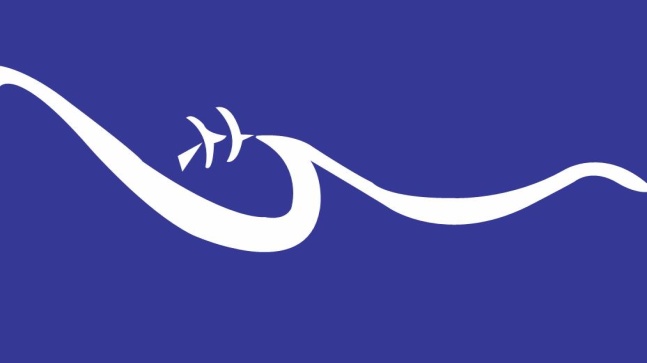 Informe Operativo y Financiero presentado por la Secretaría TécnicaPeríodo: mayo – octubre de 2012(Actualizado al 31 de octubre de 2012)ContenidoPáginaIntroducción	3Sección 1: Actividades	41.1	Reuniones generales de coordinación con gobiernos	41.2	Actividades de la CRM	41.3	Actividades Externas a la CRM	51.4	Mejoras y cambios a la Secretaría Virtual (SV)	51.5	Otras actividades	6Sección 2: Informe financiero	72.1 Resumen de ingresos y egresos de la ST	72.2 Ejecución presupuestaria para el año 2011	82.3 Presupuesto aprobado para 2013	82.4 Contribuciones al presupuesto de la Secretaría Técnica (ST)	102.5 Contribuciones al Fondo de Asistencia para el Retorno de Migrantes	11Anexo I: Escala y Montos de Contribuciones de los Países Miembros al Presupuesto de la Secretaría    Técnica	12IntroducciónLa Sección 1 describe las actividades realizadas por la Secretaría Técnica (ST) durante el período de mayo a octubre de 2012, las cuales incluyen, de manera general, el apoyo a la organización de reuniones asociadas al trabajo de la , participación en encuentros varios y la asistencia requerida por el Gobierno de Panamá en su calidad de Presidencia Pro-Témpore (PPT), entre otras.La Sección 2 contiene el informe financiero, que incluye la ejecución presupuestaria de la ST para el período actual, el presupuesto aprobado para 2013, y el estado de las contribuciones de los Países Miembros, tanto al presupuesto general de la ST como al fondo de retorno de migrantes en situación de alta vulnerabilidad –administrado directamente por la Organización Internacional para las Migraciones (OIM).En el Anexo se integra un cuadro con un detalle de los porcentajes que cada País Miembro asume del total del presupuesto de la ST, utilizado también para calcular las correspondientes contribuciones al fondo antes citado.  Sección 1: ActividadesLas principales actividades en las cuales  la Secretaría Técnica (ST) participó durante el período de mayo a octubre de 2012, se detallan a continuación. Reuniones generales de coordinación con gobiernos La ST sostuvo reuniones con algunos gobiernos para la coordinación de actividades conjuntas, intercambio de información, presentación y actualización sobre la , entre otros.  Se detallan las reuniones sostenidas con los gobiernos:Costa Rica (31 de agosto, 2 y 30 de octubre de 2012): reunión de seguimiento con las instituciones gubernamentales involucradas con la  sobre las responsabilidades logísticas y temáticas asociadas a la coordinación de la Presidencia Pro Témpore de la , presupuesto, expectativas y planes para el 2013.Actividades de la En términos generales, la ST se focalizó en la coordinación con el Gobierno de Panamá, dando especial énfasis al apoyo requerido para la organización del Seminario sobre Seguridad en el marco de los Derechos Humanos y flujos migratorios mixtos y los preparativos iniciales de la organización de la reunión del Grupo Regional de Consulta sobre Migración (GRCM).  Asimismo, se concentraron esfuerzos con el gobierno de Costa Rica en la coordinación y realización de algunas actividades comprometidas en el marco de trabajo de la .  Se detallan a continuación los eventos referidos:Encuentro Regional de Trabajo de Departamentos de Asuntos Consulares (San José, Costa Rica, 28 y 29 de agosto, 2012)Este encuentro tenía como propósito la presentación de los resultados obtenidos durante los procesos de capacitación a cancillerías y representaciones consulares de los países de la región, respecto a los principales avances y retos de intervención en materia de trata de personas, con la finalidad de elaborar y consensuar una guía de procedimientos para la intervención, la protección y la asistencia consular a víctimas a nivel regional.La ST brindó apoyo al comité organizador en facilitar los contactos con los Países de la  para coordinar su representación y participación en el evento. Contribuyó además al seguimiento de los arreglos logísticos para el desplazamiento de los participantes y otros detalles logísticos con el Gobierno de Costa Rica.Seminario Retos en migración: combate a la trata y al tráfico, seguridad y derechos humanos (Ciudad de Panamá, 3 y 4 de septiembre, 2012)En seguimiento a la propuesta de Panamá de efectuar un seminario para profundizar en el tema seleccionado para sus actividades como PPT, “Seguridad en el marco de los Derechos Humanos y flujos migratorios mixtos”, se llevó a cabo este evento con el auspicio del Gobierno de Panamá.Este seminario tenía como propósito cuatro objetivos concretos: Diferenciar los conceptos de trata y tráfico de personas; identificación de víctimas de trata.Analizar la legislación existente con relación a los delitos de Trata de Personas (TdP) y tráfico ilícito de migrantes en los países de la , sus fortalezas y los vacíos que limitan una mayor y más efectiva persecución.Analizar en todo su contexto el concepto de Derechos Humanos y establecer cuándo es reconocida la condición de Refugiados. Recopilar y compartir buenas prácticas orientadas a fundamentar mejoras en la legislación en los países de la , incluyendo la definición de estándares mínimos legales.La ST brindó el apoyo necesario para la convocatoria, seguimiento a las invitaciones remitidas, coordinación de la agenda y de elementos logísticos en conjunto con el Gobierno de Panamá, entre otros aspectos.  Reunión de diálogo entre los Países Miembros de la  y algunos países de origen de flujos migratorios irregulares extra continentales (Ciudad de México, México, 20 y 21 de septiembre, 2012)Este encuentro se realizó en cumplimiento del punto #21 de las Conclusiones de la reunión del Grupo Regional de Consulta sobre Migración (GRCM), celebrada los días 19 y 20 de junio de 2012, en la Ciudad de Panamá, Panamá. Este diálogo pretendía favorecer la cooperación y coordinación entre los representantes de los países de origen, tránsito y destino de flujos migratorios irregulares extra continentales y la apertura de canales de comunicación. Para ello, se propuso identificar los principales retos y desafíos de protección y asistencia a las personas migrantes irregulares extra continentales en la región con el fin de avanzar en la definición de mecanismos de cooperación y coordinación entre los países involucrados.El taller contó con una amplia participación con representación de los Países Miembros de la .  La ST, aparte de apoyar con elementos asociados a la convocatoria y algunas organizaciones de carácter logístico, apoyó con el informe del evento. Participación en la XII Conferencia Sudamericana sobre Migraciones, CSM. (Santiago, Chile, 5 y 6 de noviembre, 2012)La CSM invitó a la PPT de la  a participar en su XII reunión; la PPT solicitó a la ST que le acompañara como apoyo para hablar sobre el tema de flujos migratorios extra continentales. El papel desempeñado por la ST fue explicarles a los países miembros de la CSM la estructura y funcionamiento general de la , así como los antecedentes del tema de la migración extra continental, la creación del Grupo ad-hoc y la reunión con algunos países de origen de los flujos migratorios extra continentales, realizada en el mes de septiembre en la Ciudad de México.Actividades Externas a la CRMLa ST participó en actividades externas a la CRM durante el período comprendido por este reporte.I Reunión sobre Migraciones de la Comunidad de Estados Latinoamericanos y Caribeños. (Comayagua, Honduras, 20 y 21 de agosto de 2012)La ST fue invitada a participar en esta I Reunión sobre Migraciones de la CELAC, organismo intergubernamental de ámbito regional creado en febrero de 2010. La invitación fue a presentar un panorama general de la CRM, su estructura, funcionamiento y principales logros. Tercera Reunión “Los procesos migratorios en México y Centroamérica: Diagnóstico y propuestas regionales”, organizada por el Instituto Tecnológico Autónomo de México, ITAM, en Ciudad de Guatemala, 1 y 2 de octubre de 2012.El ITAM está organizando estas reuniones con el objetivo de elaborar un diagnóstico, acompañado de recomendaciones regionales, respecto a las fronteras entre México y Centroamérica. El tema para esta tercera reunión fue “Fronteras y Migración” y contó con la participación de académicos, sociedad civil y funcionarios de gobierno de Belice, El Salvador, Guatemala, Honduras y México.  Se habló sobre infraestructura, desarrollo y seguridad. La participación de la ST fue como observador solamente. Tercera Reunión de Autoridades Nacionales en Materia de Trata de Personas, organizada por la Organización de Estados Americanos (OEA), en Ciudad de Guatemala, 15 y 16 de octubre de 2012.La ST participó con una presentación respecto al abordaje del tema de trata de personas a través de los años en la CRM, específicamente en la Red de Funcionarios de Enlace para el Combate al Tráfico Ilícito de Migrantes y la Trata de Personas. Se pudo observar en la reunión que los países miembros de la CRM son quienes más han avanzado en este tema. Mejoras y cambios a la Secretaría Virtual (SV)Sitio PrivadoEn  “Programación”Se creó el espacio para la Encuentro Regional de Trabajo de Departamentos de Asuntos Consulares, el cual se llevó a cabo en San José, Costa Rica, los días 28 y 29 de agosto, 2012. Se publicaron la agenda, documentos de referencia y trabajo, así como otros documentos generados durante la reunión.Se habilitó el espacio para el Seminario Retos en migración: combate a la trata y al tráfico, seguridad y derechos humanos celebrado en Ciudad de Panamá, los días 3 y 4 de septiembre, 2012. Se publicaron las agendas, la información logística y la relatoría del seminario.Se creó el espacio Reunión de diálogo entre los Países Miembros de la CRM y algunos países de origen de flujos migratorios irregulares extra continentales celebrado en Ciudad de México, México, los días 20 y 21 de septiembre, 2012. Se publicó la agenda, la información logística, los documentos de trabajo, el informe del evento y un informe de las conclusiones sobre los temas discutidos.Otros cambios:La información de cada país miembro está siendo actualizada constantemente de acuerdo con lo enviado por los mismos a la ST.La ST está trabajando en renovar el diseño de la página de Internet privada de la CRM de acuerdo con los cambios ya realizados en el sitio web público. Sitio públicoSe publicó el calendario de actividades relacionadas con la CRM para el 2012.Otras actividadesAdemás, la ST estuvo atendiendo, entre otras tareas, las siguientes:Visita a hoteles en varias ciudades de Costa Rica a fin de avanzar las coordinaciones logísticas correspondientes de las reuniones programadas para la Presidencia Pro Témpore de 2013.Coordinaciones periódicas con la Secretaría Técnica de la RROCM y con los organismos internacionales observadores.Sección 2: Informe financiero2.1 Resumen de ingresos y egresos de la STEn el siguiente cuadro se muestra un resumen de los ingresos y egresos de la ST con base en el presupuesto correspondiente aprobado, período comprendido desde el 1 de julio de 2003 hasta el 31 de octubre de 2012.Cuadro No. 1“Presupuesto general aprobado versus ingresos y egresos del período”(2003-2012 / todos los montos en USD$)2.2 Ejecución presupuestaria de enero a octubre de 2012El Cuadro No. 2 detalla la ejecución presupuestaria de la ST de enero a octubre de 2012. La primera parte muestra el presupuesto aprobado y el monto de las contribuciones recibidas y pendientes para este año. La segunda parte detalla la ejecución presupuestaria.Cuadro No. 2Ejecución PresupuestariaPara el período de enero a octubre de 2012Expresado en dólares estadounidensesContribuciones de los Países Miembros Detalle de gastos contra el presupuesto de 2012Fuente: Sistemas financieros de la OIM a octubre de 2012.2.3 Presupuesto aprobado para 2013El cuadro No. 3 presenta el presupuesto aprobado para la operación de la ST durante 2013. No se realizó ninguna modificación de los rubros y montos presentados en los últimos años.Cuadro No. 32.4 Contribuciones al presupuesto de la Secretaría Técnica (ST)El cuadro No. 4 describe el estado de las contribuciones de los Países Miembros al presupuesto de la ST durante el período 2009 – octubre de 2012.Cuadro No. 4Estado de las Contribuciones al Presupuesto de la ST (Hasta octubre de 2012)Fuente: Sistemas financieros de la OIM.2.5 Contribuciones al Fondo de Asistencia para el Retorno de Migrantes En la XI CRM que tuvo lugar en Mayo de 2006 en San Salvador, El Salvador, los Viceministros aprobaron la creación de un fondo de asistencia para el retorno de migrantes intrarregionales en situaciones de alta vulnerabilidad.  El cuadro No. 6 presenta el estado de las contribuciones desde 2007 hasta 2012.Cuadro No. 5Contribuciones al Fondo para la Asistencia a Migrantes Intrarregionalesen Situaciones de Alta Vulnerabilidad* Estados Unidos hizo una contribución adicional para que la OIM creara una publicación (“brochure”) relativa al fondo y su administración, a fin de que se pueda ampliar la divulgación de su existencia, principalmente entre autoridades consulares de los Países Miembros de la CRM.** Para mayor información referirse  al punto #3 de las Conclusiones del GRCM de diciembre de 2009. El monto para 2010 es menor que el del año 2009 debido variaciones en el tipo de cambio. Anexo I: Escala y Montos de Contribuciones de los Países Miembros al Presupuesto de la Secretaría TécnicaLas contribuciones de los Países Miembros para financiar el presupuesto anual administrativo y operativo de la Secretaría Técnica se basan en una escala de porcentajes del total, según el siguiente cuadro y los montos correspondientes a cada País Miembro fueron aprobados por los Viceministros durante la VI CRM realizada en San José, Costa Rica en el 2001.  Opciones de pago de contribucionesLos Países Miembros pueden efectuar el pago de sus contribuciones pendientes por medio de las siguientes alternativas:  Transferencia en US$Opción 1: Transferencia a OIM - GinebraAmount: Citibank, N.A., 399 Park AvenueNew York, NY 10043SWIFT BIC: CITIUS33ABA 021000089IOM Geneva a/c #: 30557053       Detail: Opción 2: Transferencia a la cuenta bancaria de OIM en San José, Costa Rica: Monto:BANCO DE COSTA RICAAvenida 2-Central, Calles 4-6San José, Costa RicaSWIFT Code: BCRICRSJCrédito a cuenta No. 176613-9Detalle: A favor de Organización Internacional para las MigracionesSe recomienda que tras realizar la transferencia, se comunique a la oficina de OIM en San José los particulares de la transferencia a las siguientes coordenadas: Organización Internacional para las MigracionesAvenida Central, entre calles 27 y 29, casa # 2775, frente a Farmacia La CaliforniaSan José, Costa RicaApartado 122-2050Enviar confirmación vía fax al (506) 2222-0590, Atención: Secretaría TécnicaOpción 3: La opción menos recomendada es enviar a la dirección antes mencionada, un cheque internacional pagadero a la Organización Internacional para las Migraciones junto con un detalle de la razón del pago.  La desventaja de esta opción es que el banco congela el cheque por lo menos un mes. Año presupuestarioPresupuesto aprobadoContribuciones recibidasContribuciones pendientesContribuciones pendientesacumuladasGastos de operaciónSaldoNetoSaldoacumulado2003-2004$447,635$447,635$0,00$0,00$426,341$21,294$21,2942005$282,724$282,724$0,00$0,00$273,867$8,857$30,1512006$282,724$282,709$15,00$15,00$273,826$8,883$39,0342007$282,724$282,764($40,00)($25,00)$296,904($14,140)$24,8942008$282,724$282,749($25,00)($50,00)$233,845$48,904$73,7982009$282,724$277,639$5,085$5,035$232,762$44,877$118,6752010$282,724$273,144$9,580$14,615$276,759($3,615)$115,0602011$282,724$272,744$9,980$24,595$292,106($19,362)$95,6982012$282,724$261,483$21,241$45,836$223,457$38,026$133,724Presupuesto aprobado para 2012282,724.00Contribuciones recibidas para 2012261,483.00Contribuciones pendientes para 201221,241.00Presupuesto aprobado GastosCostos de personal 173,779137,935.24Soporte para seminarios y reuniones40,00026,604.09Equipo y acceso a Internet31,00032,938.78Estudios e investigación10,0004,833.15Documentos y traducción6,0006,077.67Viajes y viáticos13,9457,411.38Imprevistos8,0007,656.96Total de gastos de enero a octubre de 2012282,724.00223,457.27Balance al 31 de octubre de 2012$38,027.73Presupuesto aprobado para 2013Presupuesto aprobado para 2013Secretaría Técnica (ST) de la CRMSecretaría Técnica (ST) de la CRMPresupuesto anual – enero a diciembre 2013Presupuesto anual – enero a diciembre 2013Expresado en dólares estadounidensesExpresado en dólares estadounidensesMontoPersonal Coordinador de la Unidad78,840Especialista en tecnología de información45,664Asistente de Proyecto22,995Otros gastos y reservas de personal26,280Subtotal173,779Gastos operativos Soporte para seminarios y reuniones (interpretación, equipo, etc.)37,000Equipo y acceso a Internet8,000Gastos de oficina41,000Estudios e Investigación1,000Documentos y traducción6,000Viajes y viáticos13,945Imprevistos2,000Subtotal108,945Gran Total282,724Escala de aportes aprobada a partir de 2005Escala de aportes aprobada a partir de 2005Séptimo período regularSéptimo período regularOctavo período regularOctavo período regularNoveno período regularNoveno período regularDécimo período regularDécimo período regularEscala de aportes aprobada a partir de 2005Escala de aportes aprobada a partir de 2005de Operaciónde Operaciónde Operaciónde Operaciónde Operaciónde Operaciónde Operaciónde OperaciónEscala de aportes aprobada a partir de 2005Escala de aportes aprobada a partir de 20051/01/2009 al 31/12/20091/01/2009 al 31/12/20091/01/2010 al 31/12/20101/01/2010 al 31/12/20101/01/2011 al 31/12/20111/01/2011 al 31/12/20111/01/2012 al 31/12/20121/01/2012 al 31/12/2012PaísFecha de recepciónFecha de recepciónFecha de recepciónFecha de recepciónFecha de recepciónFecha de recepciónFecha de recepciónFecha de recepciónBelice$5,000$5,000(23/02/2012)$5,000(23/02/2012)$5,000(23/02/2012)$5,000(23/02/2012)$5,000(23/02/2012)$5,000(23/02/2012)PendientePendienteCanadá$68,000$68,000(12/02/2010)$68,000(12/02/2010)$68,000(16/07/2010)$68,000(16/07/2010)$68,000(18/08/2011)$68,000(18/08/2011)$68,000(16/07/2012)$68,000(16/07/2012)Costa Rica*$5,000$5,000(pagado durante 2008)$5,000(pagado durante 2008)$5,000(pagado durante 2008)$5,000(pagado durante 2008)$5,000(pagado durante 2009)$5,000(pagado durante 2009)$3,741.38(Pagado durante 2009)Pendiente:$1,258.62$3,741.38(Pagado durante 2009)Pendiente:$1,258.62El Salvador$5,000$5,000(17/02/2010)$5,000(17/02/2010)$5,000(10/09/2011)$5,000(10/09/2011)$5,000(10/09/2011)$5,000(10/09/2011)$5,000(28/03/2012)$5,000(28/03/2012)Estados Unidos$141,360$141,400(31/08/2009)$141,400(31/08/2009)$141,400(21/09/2010)$141,400(21/09/2010)$141,400(13/09/2011)$141,400(13/09/2011)$141,400(24/09/2012)$141,400(24/09/2012)Guatemala$5,000$5,000(06/10/2010)$5,000(06/10/2010)$549.20(06/10/2010)Pendiente: $4,450.8$549.20(06/10/2010)Pendiente: $4,450.8PendientePendientePendientePendienteHonduras$5,000PendientePendientePendientePendientePendientePendientePendientePendienteMéxico$33,364$16,682(18/05/2009)$16,682(02/12/2009)$16,682(18/05/2009)$16,682(02/12/2009)$16,662(14/05/2010)$16,682(18/05/2010)$16,662(14/05/2010)$16,682(18/05/2010)$16,662(08/07/2011)$16,682(03/02/2012)$16,662(08/07/2011)$16,682(03/02/2012)$16,682(04/04/2012)$16,660(06/11/2012)$16,682(04/04/2012)$16,660(06/11/2012)Nicaragua$5,000$4,875(01/05/2010)$4,875(01/05/2010)$4,866(01/06/2011)$4,866(01/06/2011)$5,000(10/01/2012)$5,000(10/01/2012)$5,000(29/10/2012)$5,000(29/10/2012)Panamá$5,000$5,000(14/02/2011)$5,000(14/02/2011)$5,000(07/04/2011)$5,000(07/04/2011)$5,000(07/04/2011)$5,000(07/04/2011)$5,000(09/11/2012)$5,000(09/11/2012)República Dominicana$5,000$5,000 (23/11/2009)$5,000 (23/11/2009)$4,985 (29/10/2010)$4,985 (29/10/2010)$5,000 (16/11/2011)$5,000 (16/11/2011)PendientePendienteTOTAL$282,724$277,639$277,639 $273,144 $273,144$272,744$272,744$261,483$261,483PaísPorcentajeContribución en US$Contribución Recibida 2007Contribución Recibida 2008Contribución Recibida 2009Contribución Recibida 2010Contribución Recibida 2011Contribución Recibida 2012Belice1.77%$1,062$1,062$1,062$1,062$1,062$1,062PendienteCanadá24.05%$14,430$15,000$15,000$15,000$15,000$15,000$15,000Costa Rica1.77%$1,062$1,062$1,062$1,062$1,062$1,062$1,062El Salvador1.77%$1,062$5,000$5,000 $5,000$5,000$5,000$5,000Estados Unidos50.00%$30,000$30,000$31,500*$31,500*$40,000$40,000$40,000Guatemala1.77%$1,062$207(Pendiente: $855)PendientePendientePendientePendientePendienteHonduras1.77%$1,062$1,062$1,062PendientePendientePendientePendienteMéxico11.80%$7,080$7,080$7,080$7,080$7,080$7,080$7,080Nicaragua1.77%$1,062$1,062$1,062$1,062$1,100$1,100$1,100Panamá1.77%$1,062$1,000$1,062$1,062$1,062$1,062$1,062República Dominicana1.77%$1,062$1,062$1,062$1,062$1,062$1,062PendienteUnión Europea**NANANANA$40.116$33,093NANATOTAL100.00%$60,000$63,597$64,952$104,006$105,521$72,428$70,304PaísPorcentajeContribución en dólares de Estados UnidosBelice1.77%$5,000Canadá24.05%$68,000Costa Rica1.77%$5,000El Salvador1.77%$5,000Estados Unidos50.00%$141,360Guatemala1.77%$5,000Honduras1.77%$5,000México11.80%$33,364Nicaragua1.77%$5,000Panamá1.77%$5,000República Dominicana1.77%$5,000TOTAL100.00%$282,724